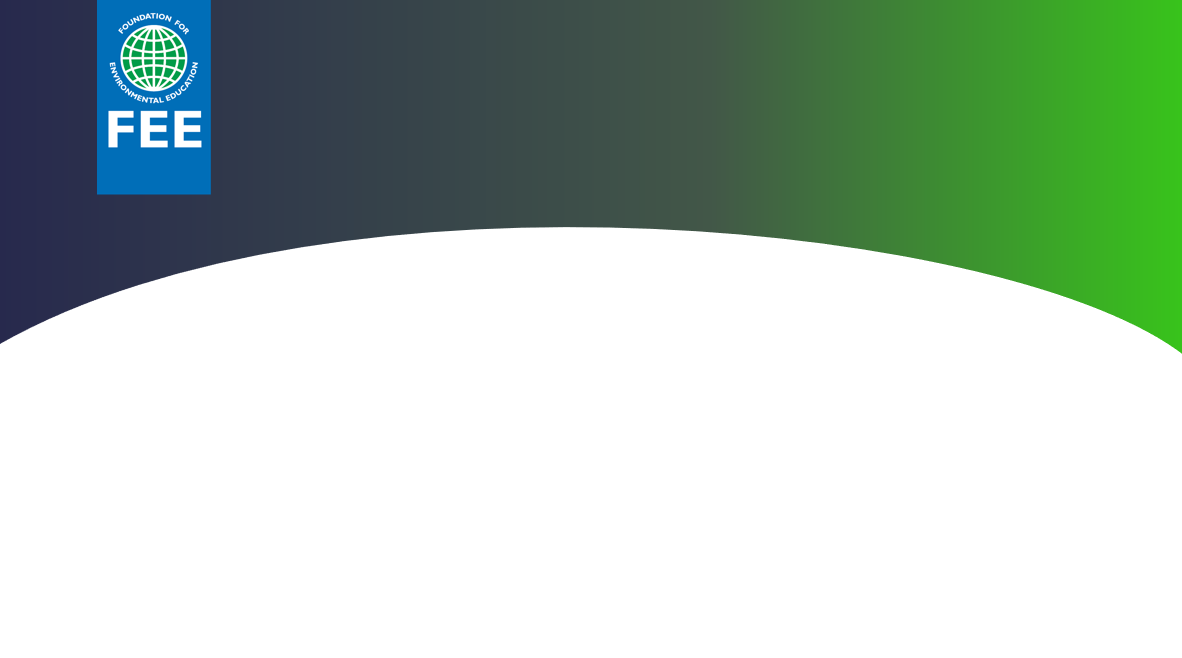 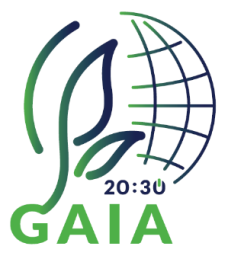 PRIMER DOBRE PRAKSEObrazec za izobraževalne ustanoveProsimo, izpolnite obrazec po svojih najboljših močeh. Poskusite predstaviti celotno sliko vašega projekta, tako da odgovorite na spodnja vprašanja. Z oddajo dobre prakse soglašate, da imate dovoljenje za uporabo vsebin, informacij in digitalnih vsebin, ki ste jih delili. Informacije se lahko nadalje delijo na globalnih komunikacijskih kanalih FEE. PODATKI O USTANOVI PROJEKTVPLIV/UČENJEDOSEG PROJEKTNIH AKTIVNOSTIKot prilogo temu obrazcu pošljite 4-5 fotografij visoke kakovosti, ki opisujejo/prikazujejo projektne aktivnosti. Poskrbite, da imate dovoljenje za njihovo objavo.*Podprte vrste fotografij: .jpg .gif .pngDržavaIme ustanoveIme in priimek avtorjaElektronski naslov avtorjaLeto ustanovitve ustanoveStopnja izobraževanja (vrtec/OŠ/SŠ/fakulteta)Vključenost v programe (Ekošola/LEAF/MPO/ostalo)Če ste izbrali ostalo, navedite kateri programi so to.Leto, ko se je ustanova pridružila zgoraj navedenim programom.Ali je vaša ustanova prejela zeleno zastavo/nagrado za sodelovanje v LEAF/nagrado za sodelovanje v MPO? Če da, katere nagrade in katerega leta?Socialni in geografski kontekst ustanove: opišite, kje se nahaja šola in kakšni so osnovni socialni pogoji učencev in njihovih družin.Naslov projektaKako je nastala ideja za projekt? Kateri so bili izobraževalni in okoljski cilji projekta?Opis izvedenih projektnih aktivnosti – katere korake ste izvedli?Katera sredstva (finančna in nefinančna – npr. podpora strokovnjakov, pripomočki …) ste potrebovali za izvedbo aktivnosti in celotnega projekta?Kako projekt spodbuja cilje trajnostnega razvoja? Katerega od 17 ciljev se dotika?Vpliv projekta: Prosimo, navedite morebitne novo razvite spretnosti, pridobljena znanja, vedenja, izkušnje in morebiten vpliv na učence, učitelje ali skupnost zaradi izvedbe projekta.Rezultati:  Prosimo, navedite vse merljive rezultate, povezane s cilji projekta – na primer sprememba pismenosti, število posajenih dreves, m2 zaščitene obale ...S katerimi izzivi ste se srečali med izvajanjem projekta in njegovih aktivnosti?Ali bi kaj spremenili, če bi aktivnosti še enkrat izvajali?Prosimo, navedite kakšen poseben citat ali osebno zgodbo vključenega učenca/učitelja/starša/druge vključene osebe. Navedite ime te osebe in preverite, ali Imate njegovo/njeno dovoljenje za objavo.Število vključenih učiteljev/vzgojiteljevŠtevilo vključenih otrok/učencev/dijakov/študentovStarostna stopnja vključenih otrok/učencev/dijakov/študentovKdo je poleg učencev in učiteljev še sodeloval v projektnih aktivnostih (posredno ali neposredno) – npr. skupnost, starši, občina, vlada. Kakšna je bila njihova vloga?Ali je bil projekt in njegove aktivnosti na kakršen koli način razširjen in predstavljen? Če da, kako? Prosimo, delite povezave do katerega koli objavljenega gradiva (prispevek, videoposnetek, spletna stran, novice v časopisu …)